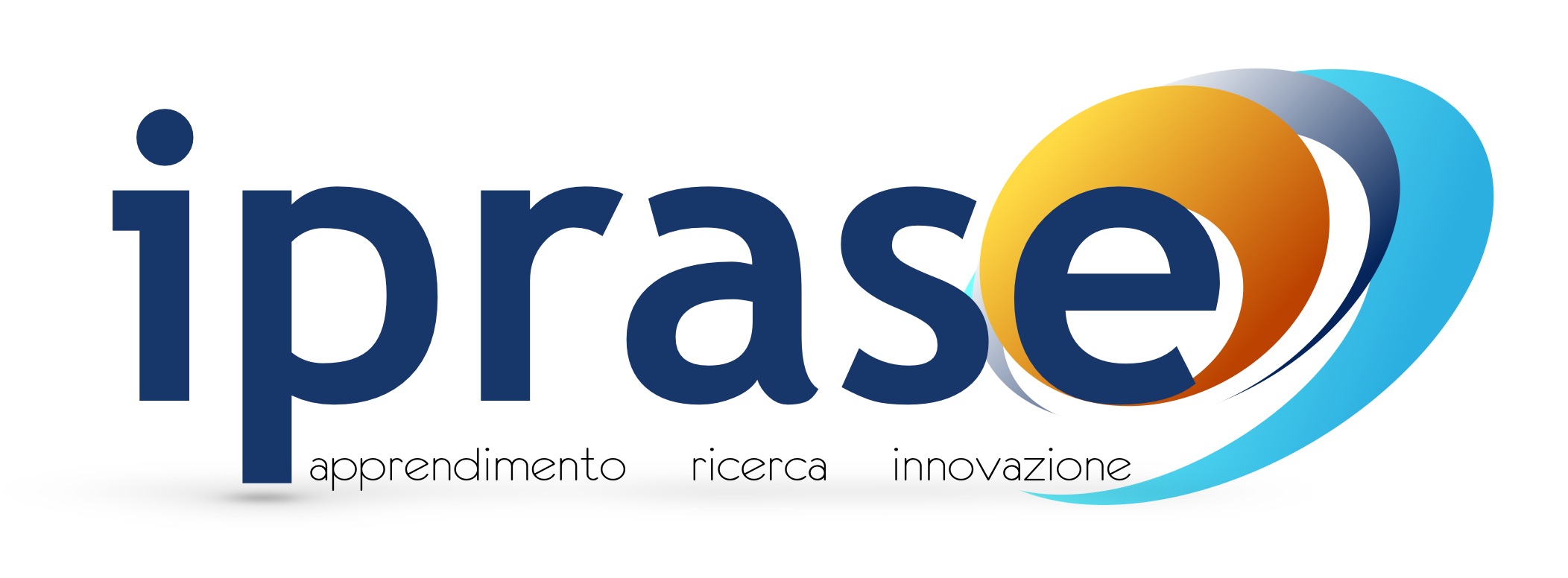 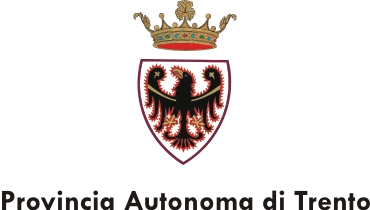 BANDO PER BORSE DI RICERCA PER INSEGNANTI - BRIAVVISO per l’assegnazione di massimo 100 borse di ricerca per docenti di italiano, matematica e scienze della scuola primaria e secondaria di primo e secondo grado in servizio a tempo indeterminato o determinato fino al 31 agosto 2017 presso le istituzioni scolastiche e formative presenti sul territorio provincialeScadenza bando: ore 12.00 del 15 giugno 2017Art. 1 Descrizione dell’avvisoIl presente avviso è finalizzato all’assegnazione per l’anno scolastico 2017/2018 di massimo 100 borse di ricerca del valore di 1200,00 euro ciascuna, per docenti di italiano, matematica e scienze per la scuola primaria e secondaria di primo e secondo grado, in servizio a tempo indeterminato o determinato fino al 31 agosto 2017, presso le istituzioni scolastiche e formative presenti sul territorio provinciale. Si tratta di un programma innovativo che potrà essere esteso negli anni successivi anche ad altre aree disciplinari e ordini o gradi di scuola.Art. 2 - Finalità del bandoÈ indetta una selezione finalizzata a:promuovere	la	ricerca	didattica	all’interno	delle	scuole,	implementando	la progettazione con attività di monitoraggio e valutazione di impattoavviare una riflessione sui piani di studio provinciali per proporne elementi di evoluzione e sviluppovalorizzare e sostenere le comunità professionali dei docentidisseminare e mettere a sistema materiali inerenti le buone pratiche didatticheincrementare i livelli di competenza degli studenti nell’ambito dell’italiano, matematica e scienze.Tale azione rientra nei progetti PRISMA (PRogetto Iprase per le Scienze e la MAtematica) e EDITA (EDucare all’ITAliano) di IPRASE, finalizzati allo sviluppo della professionalità docente nella didattica rispettivamente della matematica, delle scienze e dell’italiano.Le borse di ricerca per l’a.s 2017/18 messe a disposizione saranno fino ad un massimo di 100 e saranno distribuite secondo la tabella seguente:Tabella 1Art. 3 Caratteristiche della ricercaLe ricerche proposte dai docenti rispondenti all’avviso dovranno avere le seguenti caratteristiche:afferire a una delle seguenti macroaree:la verticalità dei curricoli, intesa come presupposto per l’ottimizzazione di percorsi didattici nel senso di una reale efficacia degli apprendimenti, di una articolazione delle competenze e dei contenuti che sia funzionale a ogni grado di scuola, che tenga conto delle ricorsività e che sia motivante per gli studentila trasversalità di approcci metodologici, modelli, strumenti, modelli teorici (con particolare riferimento alla formazione linguistica, all'area STEM- Scienze, tecnologia e matematica) e al tema della creatività in tutte le sue dimensionil’integrazione tra le discipline e i percorsi di Alternanza scuola lavoro: quali spunti, occasioni, problemi derivanti dai percorsi di alternanza rispetto alla programmazione curricolarel’attenzione alla competenza linguistica come responsabilità di ogni docentela costruzione di strumenti per la valutazione e l’autovalutazione degli studenticonsiderare i seguenti aspetti  metodologici:impostazione secondo una didattica per competenzepresenza di attività laboratoriali e di metodologie attiveuso pedagogico-didattico delle tecnologiemetodo dell'indaginedidattica per problemiavere la seguente struttura:formulazione di una “domanda di ricerca” (descrizione, attraverso una domanda, di ciò che ci si propone di esplorare. La domanda di ricerca iniziale deve essere chiara, realizzabile e pertinente)definizione del quadro teorico di riferimento e delle ipotesi di ricercaindividuazione di almeno una classe sperimentale e una classe di controlloprotocollo di attuazione (progettazione didattica di dettaglio)strumenti per la valutazione in ingresso, in itinere e in uscita a classi paralleleesiti previsti della ricerca.La domanda di ricerca dovrà essere inerente ad uno dei seguenti temi:Italianomodelli grammaticali e apprendimento delle lingue (italiano e ls)fruizione e comprensione di testi a stampa e testi digitalila linguistica come fondamento dell’analisi del testo letterariotesti rigidi e semirigiditesti da testitesti continui, non continui, misti: strumenti delle disciplinelessico di base, linguaggi specialistici, linguaggi settorialila comunicazione orale tra linguistica e pragmaticacoordinazione occhio-mano e uso del corsivo nella scuola primariarelazione fonema-grafema nell’acquisizione e nel potenziamento del lessico nella scuola primariaMatematica modellizzazione matematica di processi sociali ed economiciequivalenza di significati: linguaggi verbali, notazioni simboliche, rappresentazionila ricorsività nella didattica della geometriadall’artefatto digitale o reale al concetto matematicocalcolo infinitesimale (continuità, integrabilità, derivabilità) in relazione alle problematiche in cui è nato (es. velocità istantanea, tangente ad una curva, calcolo di aree e volumi)interdisciplinarità tra matematica e fisica nell’ultimo triennio della scuola secondaria superiorenuclei fondanti e imprescindibili per l’apprendimento dell’algebracompetenza argomentativa in matematicatecniche e procedure per il calcolo aritmetico per la scuola primaria Scienze:dall’osservazione di fenomeni naturali al concetto di sistema e di complessità (modellizzazione)analisi qualitativa e quantitativa di fenomeni legati a trasformazioniacquisizione e applicazione di conoscenze scientifiche a vantaggio proprio e della società in generel’intervento antropico sugli ecosistemi in relazione alla preservazione della biodiversitàpercorsi per l’integrazione delle scienzecompetenza argomentativa in scienzedidattica della biologiacompetenze in uscita dal primo ciclo per le scienze naturalila ricerca scientifica in atto: esperienze didattiche di collaborazione con enti di ricerca.Le borse di ricerca si riferiscono al lavoro da condurre dal 1° settembre 2017 al 30 giugno 2018. I rapporti di ricerca dovranno essere consegnati entro il 30 agosto 2018.Art. 4 ImpegniGli impegni richiesti per i docenti fruitori delle borse di ricerca, oltre a quanto indicato negli articoli precedenti, saranno:realizzare la ricerca così come descritta nell’art. 3;essere	disponibile ad azione di monitoraggio;condividere la documentazione prodotta;essere disponibile a partecipare ad un	momento pubblico conclusivo di presentazione / condivisione delle attività;acconsentire alla pubblicazione dei propri materiali,  con licenza CC BY4.0 attribuzione internazionale, su materiali curati da IPRASEArt. 5 Assegnazione della borsa di ricercaA fronte dell’assunzione dei precedenti impegni, ai docenti verrà riconosciuta una borsa di ricerca pari a 1.200,00 (milleduecento/00) euro, comprensivi di qualsiasi onere fiscale, previdenziale e IRAP. Nel caso di una o più inadempienze rispetto agli impegni innanzi richiamati, la borsa di studio non verrà riconosciuta.Art. 6 Requisiti e termini di presentazione delle domandePossono presentare domanda per la selezione tutti i docenti di italiano, matematica e scienze, regolarmente in servizio, a tempo indeterminato o determinato fino al 31 agosto 2017 nelle scuole secondarie di primo e secondo grado e nelle istituzioni formative del sistema educativo d’istruzione e formazione provinciale. Per i docenti a tempo determinato, l'assegnazione della borsa è subordinata al fatto che abbiano un contratto anche a tempo determinato per tutto l'anno scolastico 2017-2018.Per partecipare al bando i docenti dovranno:collegarsi alla pagina di IPRASE al link  http://www.iprase.tn.it/bandi_prisma_edita/ e compilare la domanda di partecipazione alla selezione entro e non oltre le ore 12 del 15 giugno 2017. La pagina potrà essere raggiunta anche dal banner del sito www.iprase.tn.it.allegare alla domanda (in formato pdf, max 2 Mb per file):cv in formato europeoproposta di ricerca elaborata secondo i criteri esposti nell’articolo 3.La domanda della borsa di ricerca dovrà essere inviata per conoscenza anche al proprio Dirigente scolastico.Art. 7 Modalità di assegnazione delle borse di ricercaPer l’assegnazione delle borse di ricerca, IPRASE istituirà apposite commissioni, costituite da esperti disciplinari, che definiranno graduatorie separate per ciascuna disciplina e ciascun indirizzo secondo lo schema stabilito in Tabella 1 .Nel rispetto dei posti indicati in Tabella 1, i docenti assegnatari delle borse di ricerca verranno individuati secondo i criteri indicati nella Tabella 2. Nel caso di parità di punteggio complessivo, nell’assegnazione verranno considerati anche i seguenti elementi:esaustività della documentazione inviata;rappresentatività territoriale;ordine temporale di ricevimento della documentazione.La graduatoria dei docenti selezionati verrà pubblicata sul sito di IPRASE entro il 30 luglio 2017.I progetti non selezionati non verranno utilizzati in alcun modo.
Per ogni comunicazione relativa alle borse di ricerca dovrà essere usata esclusivamente la mail bandi.iprase@iprase.tn.it.Tabella 2:Scuola primariaSSPGSSSG - LiceiSSSG - Liceo scientifico e delle scienze applicateSSSG - altri licei	(no scientifico e scienze applicate)SSSGIstituti TecniciIFP e CFPtotaleITALIANO5777733MATEMATICA56666534SCIENZE6720 (primo biennio)20 (primo biennio)20 (primo biennio)20 (primo biennio)33CRITERI PER LA VALUTAZIONECRITERI PER LA VALUTAZIONECRITERI PER LA VALUTAZIONECRITERI PER LA VALUTAZIONEINDICATORIPUNTEGGIOA. FORMAZIONE E CERTIFICAZIONI (TOTALE 24 PUNTI)A. FORMAZIONE E CERTIFICAZIONI (TOTALE 24 PUNTI)A. FORMAZIONE E CERTIFICAZIONI (TOTALE 24 PUNTI)A. FORMAZIONE E CERTIFICAZIONI (TOTALE 24 PUNTI)A. FORMAZIONE E CERTIFICAZIONI (TOTALE 24 PUNTI)A. FORMAZIONE E CERTIFICAZIONI (TOTALE 24 PUNTI)1FormazioneFormazionePresenza di corsi di perfezionamento alla didattica, di master o di più laureePresenza di corsi di perfezionamento alla didattica, di master o di più laureeda 0 a 6 punti1FormazioneFormazionePresenza di esperienze significative fuori dalla scuola ritenute utili al percorsoPresenza di esperienze significative fuori dalla scuola ritenute utili al percorsoda 0 a 6 punti2Certificazioni e competenze specificheCertificazioni e competenze specificheCertificazioni informatiche (ECDL e EPICT)Certificazioni informatiche (ECDL e EPICT)da 0 a 6 punti2Certificazioni e competenze specificheCertificazioni e competenze specificheAltre competenze utili al progettoAltre competenze utili al progettoda 0 a 6 puntiB. IDEA PROGETTUALE (TOTALE 76 PUNTI)B. IDEA PROGETTUALE (TOTALE 76 PUNTI)B. IDEA PROGETTUALE (TOTALE 76 PUNTI)B. IDEA PROGETTUALE (TOTALE 76 PUNTI)B. IDEA PROGETTUALE (TOTALE 76 PUNTI)B. IDEA PROGETTUALE (TOTALE 76 PUNTI)11Domanda di ricerca in relazione al contesto dei piani di studio provincialiDomanda di ricerca in relazione al contesto dei piani di studio provincialiSignificativitàda 0 a 7 pt22Qualità del progetto in termini di: Denominazione, target, motivazione della proposta, competenze di riferimento disciplinari e trasversali, coinvolgimento di altre figure, fasi operative, e implementazioneQualità del progetto in termini di: Denominazione, target, motivazione della proposta, competenze di riferimento disciplinari e trasversali, coinvolgimento di altre figure, fasi operative, e implementazioneChiarezza nella descrizioneda 0 a 7 pt22Qualità del progetto in termini di: Denominazione, target, motivazione della proposta, competenze di riferimento disciplinari e trasversali, coinvolgimento di altre figure, fasi operative, e implementazioneQualità del progetto in termini di: Denominazione, target, motivazione della proposta, competenze di riferimento disciplinari e trasversali, coinvolgimento di altre figure, fasi operative, e implementazioneQualità formativa delle azioni proposteda 0 a 7 pt22Qualità del progetto in termini di: Denominazione, target, motivazione della proposta, competenze di riferimento disciplinari e trasversali, coinvolgimento di altre figure, fasi operative, e implementazioneQualità del progetto in termini di: Denominazione, target, motivazione della proposta, competenze di riferimento disciplinari e trasversali, coinvolgimento di altre figure, fasi operative, e implementazioneQualità e chiarezza degli obiettivi/significatività della motivazioneda 0 a 7 pt22Qualità del progetto in termini di: Denominazione, target, motivazione della proposta, competenze di riferimento disciplinari e trasversali, coinvolgimento di altre figure, fasi operative, e implementazioneQualità del progetto in termini di: Denominazione, target, motivazione della proposta, competenze di riferimento disciplinari e trasversali, coinvolgimento di altre figure, fasi operative, e implementazionePossibilità di implementare l’idea progettualeda 0 a 7 pt33Grado di innovazione del progetto e delle metodologie didatticheGrado di innovazione del progetto e delle metodologie didatticheMetodologie didattiche innovativeda 0 a 7 pt33Grado di innovazione del progetto e delle metodologie didatticheGrado di innovazione del progetto e delle metodologie didatticheCoerenza tra metodologie, obiettivi e attività proposteda 0 a 7 pt33Grado di innovazione del progetto e delle metodologie didatticheGrado di innovazione del progetto e delle metodologie didatticheUso di tecnologieda 0 a 7 pt44Riferimenti al curricolo ed alle competenzeRiferimenti al curricolo ed alle competenzeCoerenza tra il quadro di competenze, il target e la proposta didatticada 0 a 7 pt55Fasi operativeFasi operativeChiarezzada 0 a 7 pt55Fasi operativeFasi operativeCoerenza e significativitàda 0 a 6 pt